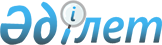 Об оказании социальной помощи отдельным категориям граждан
					
			Утративший силу
			
			
		
					Постановление акимата города Павлодара Павлодарской области от 15 июля 2011 года N 1619/23. Зарегистрировано Департаментом юстиции Павлодарской области 03 августа 2011 года N 12-1-174. Утратило силу постановлением акимата города Павлодара Павлодарской области от 24 декабря 2012 года N 1700/27      Сноска. Утратило силу постановлением акимата города Павлодара Павлодарской области от 24.12.2012 N 1700/27.

      В соответствии с подпунктом 14) пункта 1 статьи 31 Закона Республики Казахстан "О местном государственном управлении и самоуправлении в Республике Казахстан", со статьей 20 Закона Республики Казахстан "О льготах и социальной защите участников, инвалидов Великой Отечественной войны и лиц, приравненных к ним", решением Павлодарского городского маслихата от 24 декабря 2010 года N 79/29 "О бюджете города Павлодара на 2011 - 2013 годы", в целях оказания социальной помощи отдельным категориям граждан, акимат города Павлодара ПОСТАНОВЛЯЕТ:



      1. Оказать социальную помощь отдельным категориям граждан:

      1) единовременную социальную помощь на погребение следующих категорий граждан, независимо от дохода и состава семьи (кроме получателей пенсий и государственных социальных пособий):

      работавших на момент смерти;

      безработных, состоявших на учете в государственном учреждении "Отдел занятости и социальных программ города Павлодара" (далее – Отдел) на момент смерти;

      умерших в период прохождения стационарного лечения;

      не работавших предпенсионного возраста: мужчин с 58 лет, женщин с 53 лет, независимо от регистрации в органах занятости;

      не работавших участников боевых действий в Афганистане, ликвидации последствий на Чернобыльской атомной электростанции (далее – ЧАЭС), независимо от возраста и регистрации в органах занятости;

      умерших вследствие онкологического, туберкулезного заболевания, синдрома приобретенного иммунодефицита;

      умерших военнослужащих срочной службы;

      детей в возрасте до 18 лет, учащихся среднеспециальных учебных заведений и студентов очной формы обучения;

      не работавших женщин, имевших детей до 7 лет, в размере пятнадцати месячных расчетных показателей. Пособие назначается со дня возникновения права на пособие, если обращение последовало не позднее 6 месяцев со дня возникновения этого права;

      2) единовременную социальную помощь одиноко проживающим пенсионерам и инвалидам с доходом, не превышающим минимальный размер пенсии, в размере двух месячных расчетных показателей;

      3) единовременную социальную помощь одиноко проживающим лицам или семейным парам из числа безработных предпенсионного возраста со среднедушевым доходом ниже прожиточного минимума: мужчинам с 58 лет, женщинам с 53 лет, в размере трех месячных расчетных показателей;

      4) единовременную социальную помощь семьям со среднедушевым доходом, не превышающим минимальный размер пенсии, состоящим из:

      пенсионеров, пенсионеров и (или) инвалидов, в размере трех месячных расчетных показателей;

      пенсионеров и (или) инвалидов в состав которых входят: безработные лица, состоящие на учете в Отделе в качестве "безработного", неработающие лица, состоящие на учете в туб-, онко-, наркодиспансерах, в размере четырех месячных расчетных показателей;

      5) единовременную социальную помощь семьям, воспитывающим детей-инвалидов детства до 18 лет, не получающим пособие на обучение на дому, со среднедушевым доходом, не превышающим минимальный размер заработной платы, в размере 10000 (десять тысяч) тенге;

      6) единовременную социальную помощь лицам со среднедушевым доходом, не превышающим минимальный размер пенсии, перенесшим срочную или плановую хирургическую операцию, обратившимся в течение одного месяца со дня выписки, с предоставлением соответствующих документов из медицинского учреждения, в размере 15000 (пятнадцать тысяч) тенге;

      7) единовременную социальную помощь беременным женщинам, со среднедушевым доходом семьи заявителя ниже размера прожиточного минимума, на основании справки медицинского учреждения, подтверждающей факт своевременной ранней (до 12 недель) постановки на учет по беременности, в размере шести месячных расчетных показателей;

      8) единовременную социальную помощь без учета дохода и состава семьи детям, находящимся под опекой по причине уклонения родителей от их воспитания и содержания, кроме получателей пособий по утере кормильца, в размере 4000 (четыре тысячи) тенге;

      9) единовременную социальную помощь без учета дохода и состава семьи лицам, оставшимся без средств к существованию вследствие пожара, стихийного бедствия, несчастного случая, чрезвычайной ситуации (по заключению противопожарной службы или управления по чрезвычайным ситуациям), в размере тридцати месячных расчетных показателей (независимо от ранее полученной единовременной помощи). При частичном повреждении предметов домашнего обихода, вещей квартиры и хозяйственных построек, размер помощи составляет двенадцать месячных расчетных показателей;

      10) единовременную социальную помощь без учета дохода и состава семьи лицам, страдающим синдромом приобретенного иммунодефицита, ВИЧ - инфицированным (по спискам диспансера), страдающим туберкулезом, получающим лечение амбулаторно (по спискам диспансера, без нарушений режима лечения), онкологическими заболеваниями (по справке диспансера, заверенной главным врачом), получающим активное специальное лечение:

      с далеко зашедшими формами злокачественных новообразований (3, 4 стадии и IV клиническая группа независимо от стадии заболевания);

      с заболеваниями кроветворной и лимфатической системы (лейкемия, лимфопролиферативные заболевания);

      с наличием каловых, мочевых и дыхательных свищей;

      детям до 18 лет независимо от диагноза заболевания на основании справки диспансера, заверенной главным врачом, в размере 15000 (пятнадцать тысяч) тенге;

      11) единовременную социальную помощь без учета дохода и состава семьи лицам, страдающим туберкулезом, на проезд на амбулаторное лечение (после завершения лечения по спискам диспансера) в размере 10000 (десять тысяч) тенге;

      12) единовременную социальную помощь без учета дохода и состава семьи семьям, имеющим детей, состоящих на учете как туберкулезные больные в первой группе диспансерного учета в лечебно-профилактических учреждениях города, в размере 10000 (десять тысяч) тенге;

      13) единовременную социальную помощь без учета дохода и состава семьи инвалидам 1 группы по зрению в размере 4 МРП (месячный расчетный показатель) тенге;

      14) ежеквартальную социальную помощь без учета дохода и состава семьи лицам, имеющим звание "Почетный гражданин города Павлодара", в размере 9000 (девять тысяч) тенге, согласно базе данных или списков Государственного центра по выплате пенсий и пособий (далее – ГЦВП);

      15) единовременную социальную помощь лицам пенсионного возраста, имеющим звание "Почетный гражданин города Павлодара", не получающим специальное государственное пособие и другие выплаты в виде денежной компенсации за санаторно-курортное лечение в размере 17000 (семнадцать тысяч) тенге, согласно базе данных или списков ГЦВП;

      16) ежеквартальную социальную помощь без учета дохода и состава семьи пенсионерам, получающим пенсию за особые заслуги перед областью, не получающим специальное государственное пособие, в размере трех месячных расчетных показателей, согласно базе данных или списков ГЦВП;

      17) единовременную социальную помощь без учета дохода и состава семьи семьям с детьми–инвалидами до 18 лет, больными детским церебральным параличом и парезами, на социальную адаптацию и реабилитацию в размере 15000 (пятнадцать тысяч) тенге;

      18) единовременную социальную помощь без учета дохода и состава семьи пенсионерам, внесшим большой вклад в развитие экономики Республики Казахстан, к Дню пожилого человека, в размере одной месячной пенсии, согласно базе данных или списков ГЦВП;

      19) единовременную социальную помощь без учета дохода и состава семьи одиноко проживающим лицам с неполным рабочим стажем, получающим социальные пособия по возрасту в размере 7000 (семь тысяч) тенге не более одного раза в год;

      20) единовременную социальную помощь без учета дохода и состава семьи инвалидам-спортсменам для подготовки к зональным, республиканским, международным соревнованиям в размере 10000 (десять тысяч) тенге;

      21) единовременную социальную помощь к празднованию 9 Мая:

      - труженикам тыла, награжденным медалью "За самоотверженный труд и безупречную воинскую службу в годы Великой Отечественной войны", награжденным орденами, медалями СССР "За оборону Ленинграда", "За оборону Москвы", "За оборону Сталинграда"; гражданам, награжденным медалью "За оборону Ленинграда" или знаком "Житель блокадного Ленинграда"; бывшим несовершеннолетним узникам концлагерей, гетто и других мест принудительного содержания, созданных фашистами и их союзниками; родителям и не вступившим в повторный брак вдовам воинов (погибших, умерших, пропавших без вести) в годы Великой Отечественной войны (далее – ВОВ); не вступившим в повторный брак женам (мужьям) умерших инвалидов ВОВ и приравненных к ним инвалидов, а также женам (мужьям) умерших участников ВОВ, партизан, подпольщиков; гражданам, награжденным медалью "За оборону Ленинграда"; работникам спецформирований в период ВОВ; военнослужащим и лицам вольнонаемного состава, принимавшим участие в боевых действиях на фронтах; партизанам, участникам подполья, военнослужащим вольнонаемного состава в период ВОВ; лицам, награжденным медалью "За Победу над Германией", "За победу над Японией", имеющим удостоверение к этим медалям; гражданам, проработавшим не менее 6 месяцев в период с 22 июня 1941 года по 9 мая 1945 года в размере 3000 (три тысячи) тенге;

      инвалидам и участникам ВОВ, независимо от полученной в текущем году единовременной помощи в размере 10000 (десять тысяч) тенге;

      инвалидам и участникам ВОВ, на подарочные наборы стоимостью не более 5000 (пять тысяч) тенге.

      Выплата осуществляется согласно базе данных ГЦВП и решению Специальной комиссии по установлению стажа работы лицам, проработавшим не менее 6 месяцев в период с 22 июня 1941 года по 9 мая 1945 года;

      22) единовременную социальную помощь к Дню защитника Отечества:

      инвалидам и участникам боевых действий в Афганистане, ликвидации последствий аварии на ЧАЭС в размере пяти месячных расчетных показателей, согласно базе данных или списков ГЦВП;

      23) ежеквартальную социальную помощь участникам боевых действий в Афганистане, участникам ликвидации аварии на ЧАЭС на оздоровление в размере двух месячных расчетных показателей, согласно базе данных ГЦВП;

      24) ежемесячную социальную помощь инвалидам и участникам ВОВ для приобретения лекарств в размере одного месячного расчетного показателя, согласно базе данных или списков ГЦВП;

      25) единовременную социальную помощь к Международному дню пожилых людей и Дню инвалидов:

      одиноко проживающим пенсионерам, которые обслуживаются специалистами государственного учреждения "Центр социального обслуживания на дому города Павлодара" для бесплатной установки телефона в размере 13000 (тринадцать тысяч) тенге, но не более фактических затрат;

      гражданам, достигшим пенсионного возраста и получающим пособие либо пенсию в размере, не превышающем минимальный размер пенсии, независимо от полученной в текущем году единовременной помощи в размере 1000 (одна тысяча) тенге, выплата осуществляется согласно базе данных ГЦВП;

      пенсионерам, достигшим в текущем году 80 лет и старше, независимо от полученной в текущем году единовременной помощи в размере 1000 (одна тысяча) тенге, выплата осуществляется согласно базе данных ГЦВП;

      пенсионерам, достигшим возраста 100 лет и более, независимо от полученной в текущем году единовременной помощи в размере 5000 (пять тысяч) тенге, выплата осуществляется согласно базе данных ГЦВП;

      женщинам-инвалидам с несовершеннолетними детьми, а также полным семьям инвалидов с детьми до семилетнего возраста в размере пяти месячных расчетных показателей;

      инвалидам 1, 2 группы и детям-инвалидам до 16 лет независимо от полученной в текущем году единовременной помощи в размере 1000 (одна тысяча) тенге, выплата осуществляется согласно базе данных или списков ГЦВП;

      26) единовременную социальную помощь к Дню вывода войск из Афганистана родителям воинов, погибших в Афганистане, в размере 10000 (десять тысяч) тенге;

      27) ежеквартальную социальную помощь семьям, воспитывающим и обучающим на дому детей-инвалидов до достижения ими 18 - летнего возраста, на основании заключения психолого-медико-педагогической консультации в размере шести месячных расчетных показателей;

      28) ежеквартальную социальную помощь лицам, ставшим инвалидами вследствие радиационных катастроф, испытания ядерного оружия, для приобретения лекарств в размере трех месячных расчетных показателей;

      29) социальную помощь лицам, зарегистрированным в уполномоченном органе по назначению и выплате социальной помощи (далее – Уполномоченный орган) и направленным на профессиональную подготовку, переподготовку и повышение квалификации. Размер выплаты за один месяц (20 учебных дней) профессионального обучения составляет пять месячных расчетных показателей на одного учащегося. Выплата производится согласно представляемых учебными заведениями табелей фактической посещаемости занятий;

      30) единовременную социальную помощь инвалидам и участникам ВОВ, в виде возмещения стоимости проезда на санаторно-курортное лечение в города Алматы, Щучинск в размере стоимости проезда в города Алматы, Щучинск. Выплата производится один раз в год согласно предоставляемым проездным билетам, но не более стоимости билета купе - вагона;

      31) отдельным категориям граждан, в виде оказания социальной помощи для возмещения затрат по коммунальным услугам:

      а) ежемесячную социальную помощь участникам и инвалидам ВОВ в размере предъявленных к оплате сумм расходов на содержание жилья за предшествующий месяц согласно книге регистрации граждан.

      Выплата за приобретение газа, условного топлива (для домов с печным отоплением) производится при предъявлении документа, подтверждающего приобретение газа, условного топлива по адресу регистрации заявителя;

      выплата за арендную плату жилья, арендуемого у местного исполнительного органа, производится на основании счета о начисленной арендной плате;

      б) ежеквартальную социальную помощь в размере общей суммы горячего и холодного водоснабжения, электроэнергии согласно социальных норм стандартов, применяемых при назначении жилищной помощи на одного человека за квартал, предшествующий кварталу назначения:

      военнослужащим, принимавшим участие в период ведения боевых действий в Афганистане;

      лицам, принимавшим участие в ликвидации последствий катастрофы на ЧАЭС;

      не вступившим в повторный брак вдовам воинов, погибших в годы ВОВ, родителям воинов, погибших во время военных действий в Афганистане;

      гражданам, награжденным медалью "За оборону Ленинграда" и знаком "Житель блокадного Ленинграда";

      бывшим несовершеннолетним узникам концлагерей, гетто и других мест  принудительного содержания, созданных фашистами и их союзниками в период второй мировой войны;

      в) ежеквартальную социальную помощь в размере двух месячных расчетных показателей:

      одиноко проживающим нетрудоспособным, престарелым гражданам и семейным парам (пенсионеры, пенсионер и инвалид 1, 2 группы, инвалиды

      1, 2 группы), не имеющим трудоспособных детей в городе, являющимся владельцами или нанимателями одной единицы жилья;

      пенсионерам по возрасту, получающим пенсию до минимального размера включительно.

      Выплата производится согласно спискам ГЦВП и государственного учреждения "Центр социального обслуживания на дому города Павлодара" с месяца постановки на учет в Уполномоченном органе;

      32) единовременную социальную помощь на приобретение твердого топлива проживающим в частном секторе:

      одиноко проживающим пенсионерам и инвалидам либо семьям, состоящим из пенсионеров и (или) инвалидов;

      одиноко проживающим безработным предпенсионного возраста: мужчинам с 58 лет, женщинам с 53 лет, либо неработающим лицам, состоящим на учете в туб-, онко-, наркодиспансерах со среднедушевым доходом, не превышающим минимальный размер заработной платы, установленный на момент обращения;

      семьям со среднедушевым доходом ниже размера продовольственной корзины, установленного на момент обращения;

      семьям, состоящим из пенсионеров, инвалидов и безработных лиц, состоящих на учете в качестве "безработного", в том числе предпенсионного возраста, либо неработающих лиц, состоящих на учете в туб-, онко-, наркодиспансерах, со среднедушевым доходом, не превышающим величину прожиточного минимума, установленного на момент обращения;

      специалистам здравоохранения, образования, социального обеспечения, культуры и спорта, проживающим в сельской местности.

      Размер выплаты составляет шесть месячных расчетных показателей на одну семью. Средства предоставляются 1 раз в год во втором полугодии;

      33) единовременную социальную помощь на экскурсионную поездку в город Астана для 30 ветеранов города Павлодара.

      Выплата производится один раз в год в размере 24500 (двадцать четыре тысячи пятьсот) тенге на одного человека;

      34) единовременную социальную помощь для оплаты 15 индивидуальным помощникам на сопровождение инвалидов в санаторий (проживание, питание).

      Выплата производится один раз в год в размере 63000 (шестьдесят три тысячи) тенге на одного человека;

      35) единовременную социальную помощь женщинам, родившим тройню.

      Выплата производится один раз в год в размере 150000 (сто пятьдесят тысяч) тенге на семью;

      36) единовременную социальную помощь для оздоровления пенсионеров по возрасту в санаториях в размере 49000 (сорок девять тысяч) тенге.

      Сноска. Пункт 1 с изменениями, внесенными постановлением акимата города Павлодара Павлодарской области от 07.02.2012 N 299/5 (вводится в действие по истечении десяти календарных дней после дня его первого официального опубликования).

      2. Оплатить услуги в рамках государственного социального заказа, оказываемых неправительственными организациями по программе оказания социальной помощи населению города Павлодара:

      1) по обслуживанию одиноких (не имеющих близких совершеннолетних трудоспособных родственников, обязанных по законодательству содержать их и заботиться о них, а также близких родственников, которые по объективным причинам не могут обеспечить им постоянную помощь и уход – в силу преклонного возраста, инвалидности первой и второй группы, онкологических, психических заболеваний, нахождения в местах лишения свободы, выезда на постоянное местожительство за пределы страны или проживания в другом населенном пункте), одиноко проживающих престарелых и инвалидов, нуждающихся в постороннем уходе и социальном обслуживании по направлению Отдела.

      Медицинскими противопоказаниями к надомному обслуживанию являются наличие туберкулеза в активной стадии процесса, психических заболеваний (за исключением неврозов, неврозоподобных состояний при соматических заболеваниях, легкой степени дебильности, судорожных синдромов различной этиологии с редкими (не более одного раза в 2 - 3 месяца) припадками, без слабоумия и выраженных изменений личности), карантинных инфекций, заразных заболеваний кожи и волос, венерических заболеваний, СПИДа, заболеваний, требующих лечения в специализированных медицинских организациях.

      Среднемесячная стоимость услуги на одного обслуживаемого в месяц определяется на основании проведенных государственных закупок услуг;

      2) по обеспечению горячими обедами малообеспеченных; безработных; одиноких и многодетных матерей; лиц, имеющих ограничения в труде по справкам врачебной комиссии; инвалидов 1, 2 группы; лиц, освободившихся из мест лишения свободы; лиц предпенсионного возраста; лиц, оказавшихся в сложной жизненной ситуации, по направлению Отдела.

      Среднемесячная стоимость услуги на одного человека в день определяется на основании проведенных государственных закупок услуг;

      3) по обеспечению горячими обедами лиц, больных туберкулезом, находящихся на амбулаторном лечении, согласно спискам противотуберкулезного диспансера.

      Стоимость услуги на одного человека в месяц определяется на основании проведенных государственных закупок услуг;

      4) по оказанию услуг глухим и слабослышащим молодым гражданам в форме создания условий для более успешной социальной адаптации инвалидов по слуху за счет расширения круга общения и содействия в их обучении и переобучении.

      Среднемесячная стоимость услуги в месяц на одного человека определяется на основании проведенных государственных закупок услуг.

      5) по оказанию социальных услуг детям с ограниченными возможностями. Данный вид услуг предназначен для детей, не достигших 18 лет, с физическими или психическими недостатками, имеющих ограничения жизнедеятельности, обусловленные врожденными, наследственными, приобретенными заболеваниями или последствиями травм, подтвержденными в установленном законодательством порядке.

      Среднемесячная стоимость услуги в месяц на одного человека определяется на основании проведенных государственных закупок услуг;

      6) по оказанию социальных услуг ветеранам труда. Данный вид услуг предоставляют ветеранам труда в размере одной восьмой части минимальной заработной платы на человека;

      7) по организации транспортных перевозок инвалидов–колясочников специальным автотранспортом, инвалидов 1 группы с нарушением функций опорно-двигательного аппарата, детей с ограниченными возможностями, испытывающих затруднения в передвижении и нуждающихся в сопровождении.

      Оказание услуг - в виде предоставления транспортных перевозок, ремонта и технического обслуживания инвалидных колясок;

      8) по оказанию социальных услуг по транспортировке инвалидов-колясочников по лестничным пролетам многоэтажных зданий с помощью шагового подъемника.

      Среднемесячная стоимость услуги в месяц на одного человека определяется на основании проведенных государственных закупок услуг;

      9) по ремонту тифло-сурдотехнических средств нуждающимся инвалидам.

      Стоимость услуги определяется на основании проведенных государственных закупок услуг;

      10) по социальной адаптации и психологической реабилитации женщин-инвалидов 1, 2 групп.

      Стоимость услуги определяется на основании проведенных  государственных закупок услуг.

      Сноска. Пункт 2 с изменениями, внесенными постановлением акимата города Павлодара Павлодарской области от 07.02.2012 N 299/5 (вводится в действие по истечении десяти календарных дней после дня его первого официального опубликования).



      3. Определить уполномоченным органом по назначению и выплате социальной помощи государственное учреждение "Отдел занятости и социальных программ города Павлодара" (далее – Уполномоченный орган).



      4. Решение по заявлению лица, обратившегося за социальной помощью (далее – Заявитель), для рассмотрения которого не требуется получение информации от иных субъектов, должностных лиц, либо проверка с выездом на место, принимается в течение пятнадцати календарных дней со дня поступления заявления субъекту, должностному лицу.

      Решение по обращению заявителя, для рассмотрения которого требуется получение информации от иных субъектов, должностных лиц, либо проверка с выездом на место, принимается в течение тридцати календарных дней со дня поступления заявления субъекту, должностному лицу.



      5. Определить основания для отказа в назначении социальной помощи:

      1) предоставление Заявителем недостоверных сведений;

      2) несоответствие Заявителя категориям граждан, которым оказывается помощь в соответствии с пунктом 1 настоящего постановления.



      6. Определить следующий порядок исчисления совокупного дохода семьи:

      1) в совокупный доход семьи включаются доходы всех лиц, учтенных в составе семьи;

      2) состав семьи учитывается на тот период, за который определяется совокупный доход;

      3) в состав семьи не включаются лица, отсутствующие шесть и более месяцев, за которыми в соответствии с законодательством Республики Казахстан сохраняется право на жилище;

      4) при исчислении совокупного дохода семьи учитываются все виды доходов, фактически полученных в денежной или натуральной форме за квартал, предшествовавший кварталу обращения, кроме жилищной помощи, государственной адресной социальной помощи, государственного пособия семьям с детьми до 18 лет;

      5) исчисление совокупного дохода производится на основании представленных Заявителем сведений о полученных доходах;

      6) среднедушевой доход семьи исчисляется путем деления совокупного дохода, полученного в квартале, предшествовавшем кварталу обращения за социальными выплатами, на число членов семьи и на три месяца.



      7. Определить следующий порядок учета и отчетности:

      1) учет и отчетность расходования средств на оказание социальных выплат осуществляет Отдел;

      2) первичные документы (заявление, документы, предоставляемые Заявителем согласно установленному перечню), на основании которых оказываются социальные выплаты, хранятся в Отделе по установленным действующим законодательством срокам.



      8. Выплата социальной помощи осуществляется путем перечисления денежных средств на текущий банковский счет получателя социальной помощи, через банки второго уровня или организации, имеющие лицензии Национального банка Республики Казахстан на соответствующие виды банковских операций. Выплаты производятся включая месяц смерти Заявителя, выезда Заявителя за пределы города Павлодара на постоянное место жительство.

      Выплата по заявлениям, поданным после 15 декабря текущего года, производится в следующем финансовом году.



      9. Финансирование социальной помощи производить по бюджетной программе "Социальная помощь отдельным категориям нуждающихся граждан по решениям местных представительных органов" в течение 15 дней с момента вынесения решения о назначении социальной помощи.



      10. Определить перечень необходимых документов для назначения социальной помощи отдельным категориям граждан, предусмотренной настоящим постановлением, согласно приложению 1.



      11. Признать утратившими силу постановления акимата города Павлодара соглано приложению 2.



      12. Контроль за выполнением настоящего постановления возложить на  заместителя акима города Канафину А. М.



      13. Настоящее постановление вводится в действие по истечении 10 (десять) календарных дней после дня его первого официального опубликования.      Исполняющий обязанности

      акима города Павлодара                     О. Крук

Приложение 1       

к постановлению акимата    

города Павлодара       

от 15 июля 2011 года N 1619/23 

Перечень необходимых документов для назначения

социальной помощи отдельным категориям граждан

      1. Обязательные документы, необходимые для назначения социальной помощи:

      заявление лица, обратившегося за социальной помощью (далее – Заявитель);

      копия документа, удостоверяющего личность Заявителя;

      копия регистрационного номера налогоплательщика;

      копия социального индивидуального кода;

      копия документа, подтверждающего открытие текущего счета получателя;

      для Заявителя, являющего законным представителем несовершеннолетнего ребенка, копия документа, подтверждающего наличие указанного статуса.



      2. Дополнительные документы, необходимые для назначения социальной помощи:

      1) для единовременной социальной помощи на погребение:

      справка о смерти из органов ЗАГСа;

      копия документа, подтверждающего статус умершего;

      копия документа, подтверждающего регистрацию умершего на территории города Павлодара;

      2) для единовременной социальной помощи одиноко проживающим пенсионерам и инвалидам с доходом, не превышающим минимальный размер пенсии:

      документ, подтверждающий совокупный доход семьи;

      копия удостоверения получателя пенсий и пособий;

      3) для единовременной социальной помощи одиноко проживающим лицам или семейным парам из числа безработных предпенсионного возраста со среднедушевым доходом ниже прожиточного минимума:

      документ, подтверждающий совокупный доход семьи;

      4) для единовременной социальной помощи семьям со среднедушевым доходом, не превышающим минимальный размер пенсии, состоящим из пенсионеров, пенсионеров и (или) инвалидов; пенсионеров и (или) инвалидов в состав которых входят безработные лица, состоящие на учете в Отделе в качестве "безработного"; неработающие лица, состоящие на учете в туб-, онко-, наркодиспансерах:

      документ, подтверждающий совокупный доход семьи;

      копия удостоверения получателя пенсий и пособий;

      справка из Уполномоченного органа о регистрации в качестве "безработного";

      справка из соответствующего медицинского учреждения, подтверждающая нахождение больного на лечении;

      5) для единовременной социальной помощи семьям, воспитывающим детей-инвалидов детства до 18 лет, не получающим пособие на обучение на дому, со среднедушевым доходом, не превышающим минимальный размер заработной платы:

      документ, подтверждающий совокупный доход семьи;

      копия удостоверения получателя пенсий и пособий;

      6) для единовременной социальной помощи лицам со среднедушевым доходом, не превышающим минимальный размер пенсии, перенесшим срочную или плановую хирургическую операцию, обратившимся в течение месяца со дня выписки, с предоставлением соответствующих документов из медицинского учреждения:

      документ, подтверждающий совокупный доход семьи;

      справка из соответствующего медицинского учреждения;

      7) для единовременной социальной помощи беременным женщинам, со среднедушевым доходом семьи заявителя ниже размера прожиточного минимума, на основании справки медицинского учреждения, подтверждающей факт своевременной ранней (до 12 недель) постановки на учет по беременности:

      документ, подтверждающий совокупный доход семьи;

      справка из соответствующего медицинского учреждения;

      свидетельство о браке;

      свидетельства о рождении детей;

      8) для единовременной социальной помощи без учета дохода и состава семьи детям, находящимся под опекой по причине уклонения родителей от их воспитания и содержания, кроме получателей пособий по утере кормильца:

      решение об опекунстве;

      документ, подтверждающий факт уклонения родителей от воспитания и содержания детей;

      9) для единовременной социальной помощи без учета дохода и состава семьи лицам, оставшимся без средств к существованию вследствие пожара, стихийного бедствия, несчастного случая, чрезвычайной ситуации (по заключению противопожарной службы или управления по чрезвычайным ситуациям):

      документ из соответствующего органа, подтверждающий событие, влекущее предусмотренную выплату;

      10) для единовременной социальной помощи без учета дохода и состава семьи лицам, страдающим синдромом приобретенного иммунодефицита, ВИЧ - инфицированным (по спискам диспансера), страдающим туберкулезом, получающим лечение амбулаторно (по спискам диспансера, без нарушений режима лечения), онкологическими заболеваниями (по справке диспансера, заверенной главным врачом), получающим активное специальное лечение с далеко зашедшими формами злокачественных новообразований (4 стадия и IV клиническая группа независимо от стадии заболевания); с заболеваниями кроветворной и лимфатической системы (лейкемия, лимфопролиферативные заболевания); с наличием каловых, мочевых и дыхательных свищей; детям до 18 лет независимо от диагноза заболевания на основании справки диспансера, заверенной главным врачом:

      справка из соответствующего медицинского учреждения, подтверждающая нахождение больного на лечении;

      11) для единовременной социальной помощи без учета дохода и состава семьи лицам, страдающим туберкулезом, на проезд на амбулаторное лечение (после завершения лечения по спискам диспансера):

      справка из соответствующего медицинского учреждения, подтверждающая нахождение больного на лечении;

      12) для единовременной социальной помощи без учета дохода и состава семьи семьям, имеющие детей, состоящих на учете как туберкулезные больные в первой группе диспансерного учета в лечебно-профилактических учреждениях:

      справка из соответствующего медицинского учреждения, подтверждающая нахождение больного на лечении;

      13) для единовременной социальной помощи без учета дохода и состава семьи инвалидам 1 группы по зрению:

      копия удостоверения получателя пенсий и пособий;

      14) для единовременной социальной помощи лицам пенсионного возраста, имеющим звание "Почетный гражданин города Павлодара", не получающим специальное государственное пособие и другие выплаты в виде денежной компенсации за санаторно-курортное лечение:

      справка из медицинского учреждения, подтверждающая необходимость санаторно-курортного лечения;

      копия документа, подтверждающего факт получения звания "Почетный гражданин города Павлодара";

      15) для единовременной социальной помощи без учета дохода и состава семьи семьям с детьми–инвалидами до 18 лет, больными детским церебральным параличом и парезами, на социальную адаптацию и реабилитацию:

      копия удостоверения получателя пенсий и пособий;

      копия свидетельства о рождении ребенка;

      16) для единовременной социальной помощи без учета дохода и состава семьи одиноко проживающим лицам с неполным рабочим стажем, получающим социальные пособия по возрасту:

      копия удостоверения получателя пенсий и пособий;

      17) для единовременной социальной помощи без учета дохода и состава семьи инвалидам-спортсменам для подготовки к зональным, республиканским, международным соревнованиям:

      копия удостоверения получателя пенсий и пособий;

      18) для единовременной социальной помощи к Международному дню пожилых людей и Дню инвалидов:

      копия свидетельства о рождении ребенка;

      19) для единовременной социальной помощи к Дню вывода войск из Афганистана родителям воинов, погибших в Афганистане:

      копия удостоверения получателя пенсий и пособий;

      20) для ежеквартальной социальной помощи семьям, воспитывающим и обучающим на дому детей-инвалидов до достижения ими 18-летнего возраста, на основании заключения психолого-медико-педагогической консультации:

      копия удостоверения получателя пенсий и пособий;

      21) для ежеквартальной социальной помощи лицам, ставшим инвалидами вследствие радиационных катастроф, испытания ядерного оружия, для приобретения лекарств:

      копия удостоверения получателя пенсий и пособий;

      документ, подтверждающий инвалидность, с указанием причины инвалидности;

      22) для ежеквартальной социальной помощи отдельным категориям граждан, в виде оказания социальной помощи для возмещения затрат по коммунальным услугам:

      документ, подтверждающий приобретение газа, условного топлива по адресу регистрации заявителя;

      счет о начисленной арендной плате;

      списки ГЦВП и Государственного учреждения "Центр социального обслуживания на дому города Павлодара" с месяца постановки на учет в уполномоченном органе;

      23) для единовременной социальной помощи на приобретение твердого топлива проживающим в частном секторе:

      документ, подтверждающий совокупный доход семьи;

      копия документа, подтверждающего право собственности (пользования) на жилище;

      справка с места работы;

      24) для единовременной социальной помощи на экскурсионную поездку в город Астана для 30 ветеранов города Павлодара:

      копия проездного билета;

      25) для единовременной социальной помощи для оплаты 10 индивидуальным помощникам на сопровождение инвалидов в санаторий (проживание, питание):

      индивидуальная программа реабилитации инвалида;

      договор на оказание услуги индивидуального помощника.



      3. Вышеперечисленные документы предоставляются в подлинниках и копиях для сверки.

      Подлинники документов возвращаются незамедлительно после сверки, в день подачи документов, а копии документов заверяются и формируются в дело.

Приложение 2        

к постановлению акимата    

города Павлодара       

от 15 июля 2011 года N 1619/23 

Перечень признанных утратившими силу некоторых

постановлений акимата города Павлодара

      1. Постановление акимата города Павлодара от 30 января 2009 года N 130/2 "Об утверждении инструкции по назначению социальной помощи" (зарегистрированное в Реестре государственной регистрации нормативных правовых актов N 12-1-134, опубликованное 14 марта 2009 года в газете "Сарыарқа самалы" N 31, 17 марта 2009 года в газете "Сарыарқа самалы" N 32, 16 марта 2009 года в газете "Версия" N 10).



      2. Постановление акимата города Павлодара от 20 апреля 2009 года N 491/8 "О внесении изменений в постановление акимата города Павлодара от 30 января 2009 года N 130/2 "Об утверждении инструкции по назначению социальной помощи" (зарегистрированное в Реестре государственной регистрации нормативных правовых актов N 12-1-136, опубликованное 16 мая 2009 года в газете "Сарыарқа самалы" N 55, 25 мая 2009 года в газете "Версия" N 20).



      3. Постановление акимата города Павлодара от 19 августа 2009 года N 1124/16 "О внесении дополнения в постановление акимата города Павлодара от 30 января 2009 года N 130/2 "Об утверждении инструкции по назначению социальной помощи" (зарегистрированное в Реестре государственной регистрации нормативных правовых актов N 12-1-144, опубликованное 17 сентября 2009 года в газете "Сарыарқа самалы" N 107, 21 сентября 2009 года в газете "Версия" N 37).



      4. Постановление акимата города Павлодара от 30 ноября 2009 года N 1533/26 "О внесении дополнений в постановление акимата города Павлодара от 30 января 2009 года N 130/2 "Об утверждении инструкции по назначению социальной помощи" (зарегистрированное в Реестре государственной регистрации нормативных правовых актов N 12-1-147, опубликованное 29 декабря 2009 года в газете "Сарыарқа самалы" N 149, 28 декабря 2009 года в газете "Версия" N 51).



      5. Постановление акимата города Павлодара от 3 февраля 2010 года N 173/5 "О внесении изменений и дополнений в постановление   акимата города Павлодара от 30 января 2009 года N 130/2 "Об утверждении инструкции по назначению социальной помощи" (зарегистрированное в Реестре государственной регистрации нормативных правовых актов N 12-1-151, опубликованное 25 февраля 2010 года в газете "Сарыарқа самалы" N 21, 28 февраля 2010 года в газете "Версия" N 7).



      6. Постановление акимата города Павлодара от 4 мая 2010 года N 592/14 "О внесении дополнений в постановление акимата города Павлодара от 30 января 2009 года N 130/2 "Об утверждении инструкции по назначению социальной помощи" (зарегистрированное в Реестре государственной регистрации нормативных правовых актов N 12-1-157, опубликованное 17 июня 2010 года в газете "Шаһар" N 24, 21 июня 2010 года в газете "Версия" N 24).
					© 2012. РГП на ПХВ «Институт законодательства и правовой информации Республики Казахстан» Министерства юстиции Республики Казахстан
				